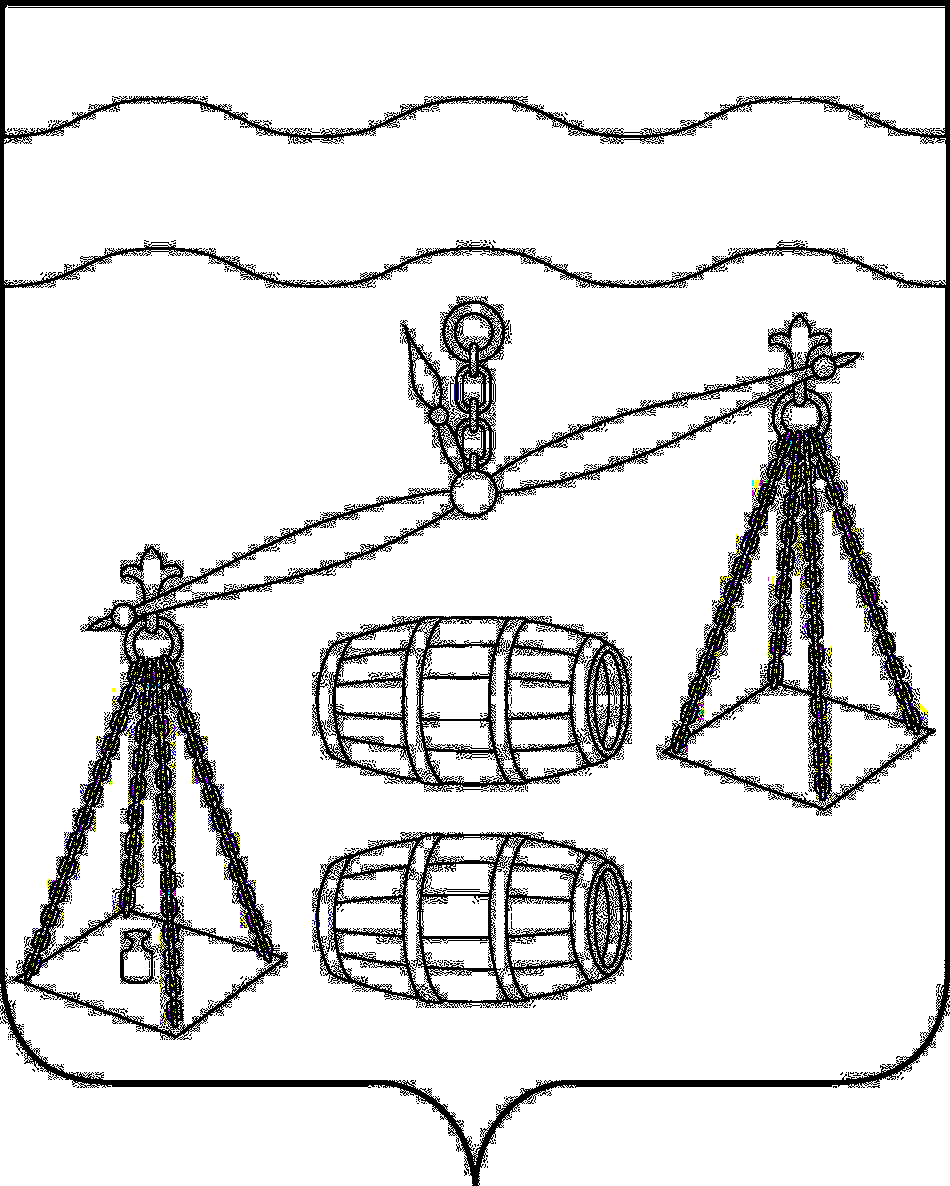 Администрация сельского поселения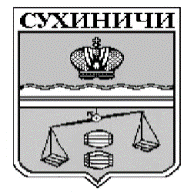 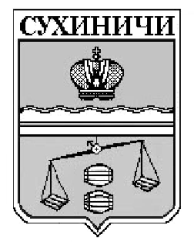 «Село Богдановы Колодези»Калужская областьПОСТАНОВЛЕНИЕО внесении изменения в постановление администрациисельского    поселения    «Село    Богдановы    Колодези» от 20.09.2019 № 34 «Об   утверждении     муниципальной    программы    сельского    поселения   «Село   Богдановы Колодези»    «Благоустройство   территории   СП   «Село Богдановы Колодези» на 2020-2025 годы»	В соответствии со ст.179 Бюджетного кодекса Российской Федерации, администрация СП «Село Богдановы Колодези» ПОСТАНОВЛЯЕТ:Внести изменение в постановление администрации СП «Село Богдановы Колодези» от 20.09.2019 № 34 «Об утверждении муниципальной программы сельского поселения «Село Богдановы Колодези» «Благоустройство территории СП «Село Богдановы Колодези» на 2020-2025 годы», изложив пункт 2 в новой редакции:«При формировании проекта бюджета на очередной финансовый год предусмотреть финансовые средства на реализацию муниципальной программы сельского поселения «Село Богдановы Колодези» «Благоустройство территории СП «Село Богдановы Колодези» на 2020-2025 годы».» Настоящее Постановление вступает в силу после его официального обнародования. Контроль за исполнением данного Постановления оставляю за собой.Глава администрации  СП «Село Богдановы Колодези»                                                    Т.В.КузнецоваОт 28.05.2020г                                                                        № 18